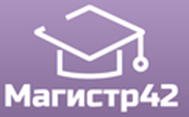 Всероссийский проект конкурсовметодических  разработок  уроков и внеклассных мероприятийдля педагогов и обучающихся.«Педагог.RU»Публикуются списки победителей и призеров конкурса.Остальные участники получат дипломы лауреатов / сертификаты за участие.Рассылка наградных документов (до 05 октября 2017 года).Приказ № 83 от 23.09.2017г.№ п/пФИОРЕГИОН1Касимова Татьяна ИвановнаВолгоградская область2Ноговицына Ольга НиколаевнаИркутская область3Заречнева Лариса НиколаевнаКемеровская область4Беляева Светлана МихайловнаКемеровская область5Артемьева Оксана АнатольевнаКраснодарский край6Ицковая Виктория ВикторовнаМосковская область7Барабаш Юлия СергеевнаМосковская область8Дикова Елена ВениаминовнаМосковская область9Елизарова Светлана ЮрьевнаМосковская область10Зуева Марина СергеевнаМосковская область11Капцова Наталия ВладимировнаМосковская область12Погорелова Галина АлексеевнаМосковская область13Тугучева Наталия ВикторовнаМосковская область14Козинова Анастасия ПетровнаНижегородская область15Сыздыкова Зура АбуловнаГ. Омск16Панарин Пётр АнатольевичОренбургская область17Аликина Наталья ГурьяновнаПермский край18Андриенко Татьяна Владимировна,Фролова Елена ВикторовнаГ. Санкт-Петербург19Магер Марина ОлеговнаРеспублика Татарстан20Галайко Алёна МихайловнаРеспублика Хакасия